       河南中原黄金冶炼厂有限责任公司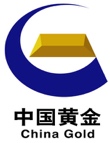 销售部：0398-2756707（硫酸/电解铜/介质粉/各类小金属）         传  真：0398-2718713                    地址：中国•河南三门峡市产业集聚区209国道南侧          2021年碲粉竞价销售报价单销售单位：河南中原黄金冶炼厂有限责任公司（地址：河南省三门峡市产业集聚区209国道南侧 ，邮编：472000） 竞价产品简述：河南中原黄金冶炼厂有限责任公司冶炼过程所产碲粉，数量湿重约11吨左右（以实际数量为准）。产品指标情况：碲含量95%-99%，平均水分19%，硒含量0.1-0.8%。竞价日期：	2021年3月18日交货方式：	买方自提			交货地点：	河南中原黄金冶炼厂有限责任公司（河南省三门峡市产业             集聚区209国道南侧）		品名、数量、检斤及包装：碲粉（吨袋装), 竞价量湿重11吨。具体提货及计价数量以卖方质量检验部检斤单数量为准，包装袋以现场实际称重扣减。供货时间：自合同签订之日起，7日内一次性完成提货.付款方式：买方先付货款后提货，货款以现金或电汇方式支付，待实际提货的化验结果出来后多退少补。一、产品销售竞价单：计价说明Te：碲价按上海有色金属网（SMM）碲价(月均价带增值税专用发票价)计价。三、竞价评定办法    竞价评议小组根据竞价报价单有效报价系数高低排序确定采购方，总竞价量在不低于2家间，统一按第一名报价系数分量销售。四、竞价须知4.1确定采购方竞价保证金20万元转化为履约保证金。4.2竞价采购方确定后不履行付款提货义务，卖方将视该竞价方弃标，竞价保证金不予退还，最终合同提货量以实际库存检斤量为准。五、报价有效期： 2021年 3月18日15时止				报价单位：                               报价时间：		                                                                  联系人：	                        	       手机：	                   电话：	                            	传真：	备注：1.请报价单位务必填写：单价、报价有效期、报价单位信息，并加盖公章。2.参加竞价销售须提交竞价销售保证金20万元（大写：人民币贰拾万元整），竞价人中标后，其竞价销售保证金转化为履约保证金。竞价人未中标，竞价保证金于5个工作日内退还。竞价销售保证金需在2021年3月18日14时00分前汇至以下账户（逾期竞价单视为无效）：全    称 ：河南中原黄金冶炼厂有限责任公司开户银行：河南省三门峡市工行三门峡分行银行帐号：1713 0229 0920 0076 156行号：1025050022933.为保证报价及时性，竞价单、参与竞价方营业执照复印件及开票信息（加盖公章）回传ylcsjjcb@126.com后，请及时联系我公司人员收取，联系电话0398/2756853。				4.请把贵公司的报价邮箱改为公司名称、明确主题，方便确认。例如：报价公司：中国石化 ，邮件主题：2021年X月X日碲粉竞价				有价金属名称有价元素品位报价系数碲95%-99%